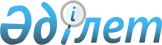 О внесении изменений в решение маслихата района Бәйтерек от 9 января 2019 года № 29-3 "О бюджете сельских округов района Бәйтерек на 2019-2021 годы"
					
			Утративший силу
			
			
		
					Решение маслихата района Бәйтерек Западно-Казахстанской области от 11 октября 2019 года № 38-3. Зарегистрировано Департаментом юстиции Западно-Казахстанской области 15 октября 2019 года № 5827. Утратило силу решением маслихата района Бәйтерек Западно-Казахстанской области от 20 февраля 2020 года № 44-4
      Сноска. Утратило силу решением маслихата района Бәйтерек Западно-Казахстанской области от 20.02.2020 № 44-4 (вводится в действие со дня первого официального опубликования).
      В соответствии с Бюджетным кодексом Республики Казахстан от 4 декабря 2008 года, Законом Республики Казахстан от 23 января 2001 года "О местном государственном управлении и самоуправлении в Республике Казахстан" маслихат района РЕШИЛ:
      1. Внести в решение маслихата района Бәйтерек от 9 января 2019 года № 29 - 3 "О бюджете сельских округов района Бәйтерек на 2019-2021 годы" (зарегистрированное в Реестре государственной регистрации нормативных правовых актов № 5523, опубликованное 28 января 2019 года в Эталонном контрольном банке нормативных правовых актов Республики Казахстан ) следующие изменения:
      пункт 1 изложить в следующей редакции:
      "1. Утвердить бюджет Дарьинского сельского округа на 2019-2021 годы согласно приложениям 1, 2 и 3 соответственно, в том числе на 2019 год в следующих объемах:
      1) доходы – 40 979 тысяч тенге:
      налоговые поступления – 16 184 тысячи тенге;
      неналоговые поступления – 100 тысяч тенге;
      поступления от продажи основного капитала – 0 тенге;
      поступления трансфертов – 24 695 тысяч тенге;
      2) затраты – 47 517 тысяч тенге;
      3) чистое бюджетное кредитование – 0 тенге:
      бюджетные кредиты – 0 тенге;
      погашение бюджетных кредитов – 0 тенге;
      4) сальдо по операциям с финансовыми активами – 0 тенге:
      приобретение финансовых активов – 0 тенге;
      поступления от продажи финансовых активов государства – 0 тенге;
      5) дефицит (профицит) бюджета – -6 538 тысяч тенге;
      6) финансирование дефицита (использование профицита) бюджета –  6 538 тысяч тенге:
      поступление займов – 0 тенге;
      погашение займов – 0 тенге;
      используемые остатки бюджетных средств – 6 538 тысяч тенге.";
      пункт 2 изложить в следующей редакции:
      "2. Утвердить бюджет сельского округа Достық на 2019-2021 годы согласно приложениям 4, 5 и 6 соответственно, в том числе на 2019 год в следующих объемах:
      1) доходы – 32 029 тысяч тенге:
      налоговые поступления – 4 710 тысяч тенге;
      неналоговые поступления – 30 тысяч тенге;
      поступления от продажи основного капитала – 0 тенге;
      поступления трансфертов – 27 289 тысяч тенге;
      2) затраты – 33 328 тысяч тенге;
      3) чистое бюджетное кредитование – 0 тенге:
      бюджетные кредиты – 0 тенге;
      погашение бюджетных кредитов – 0 тенге;
      4) сальдо по операциям с финансовыми активами – 0 тенге:
      приобретение финансовых активов – 0 тенге;
      поступления от продажи финансовых активов государства – 0 тенге;
      5) дефицит (профицит) бюджета – - 1 299 тысяч тенге;
      6) финансирование дефицита (использование профицита) бюджета – 1 299 тысяч тенге:
      поступление займов – 0 тенге;
      погашение займов – 0 тенге;
      используемые остатки бюджетных средств – 1 299 тысяч тенге.";
      пункт 3 изложить в следующей редакции:
      "3. Утвердить бюджет Кушумского сельского округа на 2019-2021 годы согласно приложениям 7, 8 и 9 соответственно, в том числе на 2019 год в следующих объемах:
      1) доходы – 30 688 тысяч тенге:
      налоговые поступления – 9 060 тысяч тенге;
      неналоговые поступления – 0 тенге;
      поступления от продажи основного капитала – 0 тенге;
      поступления трансфертов – 21 628 тысяч тенге;
      2) затраты – 30 817 тысяч тенге;
      3) чистое бюджетное кредитование – 0 тенге:
      бюджетные кредиты – 0 тенге; 
      погашение бюджетных кредитов – 0 тенге;
      4) сальдо по операциям с финансовыми активами – 0 тенге:
      приобретение финансовых активов – 0 тенге;
      поступления от продажи финансовых активов государства – 0 тенге;
      5) дефицит (профицит) бюджета – - 129 тысяч тенге;
      6) финансирование дефицита (использование профицита) бюджета – 129 тысяч тенге:
      поступление займов – 0 тенге;
      погашение займов – 0 тенге;
      используемые остатки бюджетных средств – 129 тысяч тенге.";
      пункт 4 изложить в следующей редакции:
      "4. Утвердить бюджет сельского округа Махамбет на 2019-2021 годы согласно приложениям 10, 11 и 12 соответственно, в том числе на 2019 год в следующих объемах:
      1) доходы – 24 603 тысячи тенге:
      налоговые поступления – 3 997 тысяч тенге;
      неналоговые поступления – 200 тысяч тенге;
      поступления от продажи основного капитала – 0 тенге;
      поступления трансфертов – 20 406 тысяч тенге;
      2) затраты – 24 988 тысяч тенге;
      3) чистое бюджетное кредитование – 0 тенге:
      бюджетные кредиты – 0 тенге; 
      погашение бюджетных кредитов – 0 тенге;
      4) сальдо по операциям с финансовыми активами – 0 тенге:
      приобретение финансовых активов – 0 тенге;
      поступления от продажи финансовых активов государства – 0 тенге;
      5) дефицит (профицит) бюджета – - 385 тысяч тенге;
      6) финансирование дефицита (использование профицита) бюджета –  385 тысяч тенге:
      поступление займов – 0 тенге;
      погашение займов – 0 тенге;
      используемые остатки бюджетных средств – 385 тысяч тенге.";
      пункт 5 изложить в следующей редакции:
      "5. Утвердить бюджет Мичуринского сельского округа на 2019-2021 годы согласно приложениям 13, 14 и 15 соответственно, в том числе на 2019 год в следующих объемах:
      1) доходы – 44 691 тысяча тенге:
      налоговые поступления – 38 945 тысяч тенге;
      неналоговые поступления – 175 тысяч тенге;
      поступления от продажи основного капитала – 0 тенге;
      поступления трансфертов – 5 571 тысяча тенге;
      2) затраты – 58 077 тысяч тенге;
      3) чистое бюджетное кредитование – 0 тенге:
      бюджетные кредиты – 0 тенге;
      погашение бюджетных кредитов – 0 тенге;
      4) сальдо по операциям с финансовыми активами – 0 тенге:
      приобретение финансовых активов – 0 тенге;
      поступления от продажи финансовых активов государства – 0 тенге;
      5) дефицит (профицит) бюджета – - 13 386 тысяч тенге;
      6) финансирование дефицита (использование профицита) бюджета – 13 386 тысяч тенге:
      поступление займов – 0 тенге;
      погашение займов – 0 тенге;
      используемые остатки бюджетных средств – 13 386 тысяч тенге.";
      пункт 6 изложить в следующей редакции:
      "6. Утвердить бюджет Переметнинского сельского округа на 2019-2021 годы согласно приложениям 16, 17 и 18 соответственно, в том числе на 2019 год в следующих объемах:
      1) доходы – 65 438 тысяч тенге:
      налоговые поступления – 18 575 тысяч тенге;
      неналоговые поступления – 615 тысяч тенге;
      поступления от продажи основного капитала – 0 тенге;
      поступления трансфертов – 46 248 тысяч тенге;
      2) затраты – 67 023 тысячи тенге;
      3) чистое бюджетное кредитование – 0 тенге:
      бюджетные кредиты – 0 тенге; 
      погашение бюджетных кредитов – 0 тенге;
      4) сальдо по операциям с финансовыми активами – 0 тенге:
      приобретение финансовых активов – 0 тенге;
      поступления от продажи финансовых активов государства – 0 тенге;
      5) дефицит (профицит) бюджета – - 1585 тысяч тенге;
      6) финансирование дефицита (использование профицита) бюджета – 1585 тысяч тенге:
      поступление займов – 0 тенге;
      погашение займов – 0 тенге;
      используемые остатки бюджетных средств – 1585 тысяч тенге.";
      пункт 7 изложить в следующей редакции:
      "7. Утвердить бюджет Трекинского сельского округа на 2019-2021 годы согласно приложениям 19, 20 и 21 соответственно, в том числе на 2019 год в следующих объемах:
      1) доходы – 29 758 тысяч тенге:
      налоговые поступления – 13 896 тысяч тенге;
      неналоговые поступления – 0 тенге;
      поступление от продажи основного капитала – 0 тенге;
      поступления трансфертов – 15 862 тысячи тенге;
      2) затраты – 30 756 тысяч тенге;
      3) чистое бюджетное кредитование –  0 тенге:
      бюджетные кредиты – 0 тенге; 
      погашение бюджетных кредитов – 0 тенге;
      4) сальдо по операциям с финансовыми активами – 0 тенге:
      приобретение финансовых активов – 0 тенге;
      поступления от продажи финансовых активов государства – 0 тенге;
      5) дефицит (профицит) бюджета – - 998 тысяч тенге;
      6) финансирование дефицита (использование профицита) бюджета –  998 тысяч тенге:
      поступление займов – 0 тенге;
      погашение займов – 0 тенге;
      используемые остатки бюджетных средств – 998 тысяч тенге.";
      пункт 8 изложить в следующей редакции:
      "8. Утвердить бюджет Щаповского сельского округа на 2019-2021 годы согласно приложениям 22, 23 и 24 соответственно, в том числе на 2019 год в следующих объемах:
      1) доходы – 22 324 тысячи тенге:
      налоговые поступления – 12 346 тысяч тенге;
      неналоговые поступления – 0 тенге;
      поступления от продажи основного капитала – 0 тенге;
      поступления трансфертов – 9 978 тысяч тенге;
      2) затраты – 37 394 тысячи тенге;
      3) чистое бюджетное кредитование –  0 тенге:
      бюджетные кредиты – 0 тенге; 
      погашение бюджетных кредитов – 0 тенге;
      4) сальдо по операциям с финансовыми активами – 0 тенге:
      приобретение финансовых активов – 0 тенге;
      поступления от продажи финансовых активов государства – 0 тенге;
      5) дефицит (профицит) бюджета – - 15 070 тысяч тенге;
      6) финансирование дефицита (использование профицита) бюджета –  15 070 тысяч тенге:
      поступление займов – 0 тенге;
      погашение займов – 0 тенге;
      используемые остатки бюджетных средств – 15 070 тысяч тенге.";
      пункт 9 изложить в следующей редакции:
      "9. Утвердить бюджет Январцевского сельского округа на 2019-2021 годы" согласно приложениям 25, 26 и 27 соответственно, в том числе на 2019 год в следующих объемах:
      1) доходы – 39 056 тысяч тенге:
      налоговые поступления – 8 845 тысяч тенге;
      неналоговые поступления – 1 530 тысяч тенге;
      поступления от продажи основного капитала – 0 тенге;
      поступления трансфертов – 28 681 тысяча тенге;
      2) затраты – 43 292 тысячи тенге;
      3) чистое бюджетное кредитование –  0 тенге:
      бюджетные кредиты – 0 тенге; 
      погашение бюджетных кредитов – 0 тенге;
      4) сальдо по операциям с финансовыми активами – 0 тенге:
      приобретение финансовых активов – 0 тенге;
      поступления от продажи финансовых активов государства – 0 тенге;
      5) дефицит (профицит) бюджета – - 4 236 тысяч тенге;
      6) финансирование дефицита (использование профицита) бюджета –  4 236 тысяч тенге:
      поступление займов – 0 тенге;
      погашение займов – 0 тенге;
      используемые остатки бюджетных средств – 4 236 тысяч тенге.";
      пункт 14-1 изложить в следующей редакции:
      "14-1. Учесть в бюджетах сельских округов на 2019 год поступление целевых текущих трансфертов из районного бюджета в общей сумме 22 271 тысяча тенге:
      Дарьинский сельский округ – 773 тысячи тенге;
      сельский округ Достык – 906 тысяч тенге;
      Кушумский сельский округ – 763 тысячи тенге;
      сельский округ Махамбет – 857 тысяч тенге;
      Мичуринский сельский округ – 166 тысяч тенге;
      Переметнинский сельский округ – 11 498 тысяч тенге;
      Трекинский сельский округ – 860 тысяч тенге;
      Щаповский сельский округ – 6 283 тысячи тенге;
      Январцевский сельский округ – 165 тысяч тенге.";
      приложения 1,4,7,10,13,16,19,22,25 к указанному решению изложить в новой редакции согласно приложениям 1,2,3,4,5,6,7,8,9 к настоящему решению.
      2. Руководителю аппарата маслихата района (Г.Терехов) обеспечить государственную регистрацию данного решения в органах юстиции, его официальное опубликование в Эталонном контрольном банке нормативных правовых актов Республики Казахстан и в средствах массовой информации.
      3. Настоящее решение вводится в действие с 1 января 2019 года. Бюджет Дарьинского сельского округа на 2019 год
      тысяч тенге Бюджет сельского округа Достық на 2019 год
      тысяч тенге Бюджет Кушумского сельского округа на 2019 год
      тысяч тенге Бюджет сельского округа Махамбет на 2019 год
      тысяч тенге Бюджет Мичуринского сельского округа на 2019 год Бюджет Переметнинского сельского округа на 2019 год Бюджет Трекинского сельского округа на 2019 год Бюджет Щаповского сельского округа на 2019 год 
      тысяч тенге Бюджет Январцевского сельского округа на 2019 год
					© 2012. РГП на ПХВ «Институт законодательства и правовой информации Республики Казахстан» Министерства юстиции Республики Казахстан
				Приложение 1
к решению маслихата
района Бәйтерек
от 11 октября 2019 года № 38-3Приложение 1
к решению маслихата
района Бәйтерек
от 9 января 2019 года № 29-3
Категория
Категория
Категория
Категория
Категория
Категория
Сумма
Класс
Класс
Класс
Класс
Класс
Сумма
Подкласс
Подкласс
Подкласс
Подкласс
Сумма
Специфика
Специфика
Специфика
Сумма
Наименование
Сумма
1) Доходы
40 979
1
Налоговые поступления
16 184
01
Подоходный налог
6 784
2
Индивидуальный подоходный налог
6 784
04
Hалоги на собственность
9 340
1
Hалоги на имущество
140
3
Земельный налог
300
4
Hалог на транспортные средства
8 900
05
Внутренние налоги на товары, работы и услуги
60
4
Сборы за ведение предпринимательской и профессиональной деятельности
60
2
Неналоговые поступления
100
01
Доходы от государственной собственности
100
5
Доходы от аренды имущества, находящегося в государственной собственности
100
3
Поступления от продажи основного капитала
0
4
Поступления трансфертов
24 695
02
Трансферты из вышестоящих органов государственного управления
24 695
3
Трансферты из районного (города областного значения) бюджета
24 695
Функциональная группа
Функциональная группа
Функциональная группа
Функциональная группа
Функциональная группа
Функциональная группа
Сумма
Функциональная подгруппа
Функциональная подгруппа
Функциональная подгруппа
Функциональная подгруппа
Функциональная подгруппа
Сумма
Администратор бюджетных программ
Администратор бюджетных программ
Администратор бюджетных программ
Администратор бюджетных программ
Сумма
Программа
Программа
Программа
Сумма
Подпрограмма
Подпрограмма
Сумма
Наименование
Сумма
2) Затраты
47 517 
01
Государственные услуги общего характера
33 578
1
Представительные, исполнительные и другие органы, выполняющие общие функции государственного управления
33 578
124
Аппарат акима города районного значения, села, поселка, сельского округа
33 578
001
Услуги по обеспечению деятельности акима города районного значения, села, поселка, сельского округа
33578
07
Жилищно-коммунальное хозяйство
13 939
3
Благоустройство населенных пунктов
13 939
124
Аппарат акима города районного значения, села, поселка, сельского округа
13 939
008
Освещение улиц в населенных пунктах
11 403
009
Обеспечение санитарии населенных пунктов
1 181
011
Благоустройство и озеленение населенных пунктов
1 355
3) Чистое бюджетное кредитование
0
Бюджетные кредиты
0
Категория 
Категория 
Категория 
Категория 
Категория 
Категория 
Сумма
Класс 
Класс 
Класс 
Класс 
Класс 
Сумма
Подкласс
Подкласс
Подкласс
Подкласс
Сумма
Специфика
Специфика
Специфика
Сумма
Наименование
Сумма
5
Погашение бюджетных кредитов 
0
01
Погашение бюджетных кредитов
0
1
Погашение бюджетных кредитов, выданных из государственного бюджета
0
Функциональная группа
Функциональная группа
Функциональная группа
Функциональная группа
Функциональная группа
Функциональная группа
Сумма
Функциональная подгруппа
Функциональная подгруппа
Функциональная подгруппа
Функциональная подгруппа
Функциональная подгруппа
Сумма
Администратор бюджетных программ
Администратор бюджетных программ
Администратор бюджетных программ
Администратор бюджетных программ
Сумма
Программа
Программа
Программа
Сумма
 Подпрограмма
 Подпрограмма
Сумма
Наименование
Сумма
4) Сальдо по операциям с финансовыми активами
0
Приобретение финансовых активов
0
Категория 
Категория 
Категория 
Категория 
Категория 
Категория 
Сумма
Класс
Класс
Класс
Класс
Класс
Сумма
Подкласс
Подкласс
Подкласс
Подкласс
Сумма
Специфика
Специфика
Специфика
Сумма
Наименование
Сумма
6
Поступления от продажи финансовых активов государства
0
01
Поступления от продажи финансовых активов государства
0
1
Поступление от продажи финансовых активов внутри страны
0
5) Дефицит (профицит) бюджета
-6 538
6) Финансирование дефицита (использование профицита) бюджета
6 538
7
Поступления займов
0
01
Внутренние государственные займы
0
2
Договоры займа
0
Функциональная группа
Функциональная группа
Функциональная группа
Функциональная группа
Функциональная группа
Функциональная группа
Сумма
Функциональная подгруппа
Функциональная подгруппа
Функциональная подгруппа
Функциональная подгруппа
Функциональная подгруппа
Сумма
Администратор бюджетных программ
Администратор бюджетных программ
Администратор бюджетных программ
Администратор бюджетных программ
Сумма
Программа
Программа
Программа
Программа
Сумма
Подпрограмма
Подпрограмма
Подпрограмма
Сумма
Наименование
Сумма
16
Погашение займов 
0
Категория
Категория
Категория
Категория
Категория
Категория
Сумма
Класс
Класс
Класс
Класс
Класс
Сумма
Подкласс
Подкласс
Подкласс
Подкласс
Сумма
Специфика
Специфика
Специфика
Сумма
Наименование 
Сумма
8
Используемые остатки бюджетных средств
6 538
01
Остатки бюджетных средств
6 538
1
Свободные остатки бюджетных средств
6 538Приложение 2 
к решению маслихата
района Бәйтерек
от 11 октября 2019 года №38-3Приложение 4
к решению  маслихата
района Бәйтерек
от 9 января 2019 года № 29-3
Категория
Категория
Категория
Категория
Категория
Категория
Сумма
Класс
Класс
Класс
Класс
Класс
Сумма
Подкласс
Подкласс
Подкласс
Подкласс
Сумма
Специфика
Специфика
Специфика
Сумма
Наименование
Сумма
1) Доходы
32 029
1
Налоговые поступления
4 710
01
Подоходный налог
730
2
Индивидуальный подоходный налог
730
04
Hалоги на собственность
3 980
1
Hалоги на имущество
79
3
Земельный налог
280
4
Hалог на транспортные средства
3 621
2
Неналоговые поступления
30
01
Доходы от государственной собственности
30
5
Доходы от аренды имущества, находящегося в государственной собственности
30
3
Поступления от продажи основного капитала
0
4
Поступления трансфертов
27 289
02
Трансферты из вышестоящих органов государственного управления
27 289
3
Трансферты из районного (города областного значения) бюджета
27 289
Функциональная группа
Функциональная группа
Функциональная группа
Функциональная группа
Функциональная группа
Функциональная группа
Сумма
Функциональная подгруппа
Функциональная подгруппа
Функциональная подгруппа
Функциональная подгруппа
Функциональная подгруппа
Сумма
Администратор бюджетных программ
Администратор бюджетных программ
Администратор бюджетных программ
Администратор бюджетных программ
Сумма
 Программа
 Программа
 Программа
Сумма
Подпрограмма
Подпрограмма
Сумма
Наименование
Сумма
2) Затраты
33 328
01
Государственные услуги общего характера
32 070
1
Представительные, исполнительные и другие органы, выполняющие общие функции государственного управления
32 070
124
Аппарат акима города районного значения, села, поселка, сельского округа
32 070
001
Услуги по обеспечению деятельности акима города районного значения, села, поселка, сельского округа
32 070
07
Жилищно-коммунальное хозяйство
1 258
3
Благоустройство населенных пунктов
1 258
124
Аппарат акима города районного значения, села, поселка, сельского округа
1 258
008
Освещение улиц в населенных пунктах
1 258
3) Чистое бюджетное кредитование
0
Бюджетные кредиты
0
Категория 
Категория 
Категория 
Категория 
Категория 
Категория 
Сумма
Класс 
Класс 
Класс 
Класс 
Класс 
Сумма
Подкласс
Подкласс
Подкласс
Подкласс
Сумма
Специфика
Специфика
Специфика
Сумма
Наименование
Сумма
5
Погашение бюджетных кредитов 
0
01
Погашение бюджетных кредитов
0
1
Погашение бюджетных кредитов, выданных из государственного бюджета
0
Функциональная группа
Функциональная группа
Функциональная группа
Функциональная группа
Функциональная группа
Функциональная группа
Сумма
Функциональная подгруппа
Функциональная подгруппа
Функциональная подгруппа
Функциональная подгруппа
Функциональная подгруппа
Сумма
Администратор бюджетных программ
Администратор бюджетных программ
Администратор бюджетных программ
Администратор бюджетных программ
Сумма
Программа
Программа
Программа
Сумма
 Подпрограмма
 Подпрограмма
Сумма
Наименование
Сумма
4) Сальдо по операциям с финансовыми активами
0
Приобретение финансовых активов
0
Категория 
Категория 
Категория 
Категория 
Категория 
Категория 
Сумма
Класс
Класс
Класс
Класс
Класс
Сумма
Подкласс
Подкласс
Подкласс
Подкласс
Сумма
Специфика
Специфика
Специфика
Сумма
Наименование
Сумма
6
Поступления от продажи финансовых активов государства
0
01
Поступления от продажи финансовых активов государства
0
1
Поступление от продажи финансовых активов внутри страны
0
5) Дефицит (профицит) бюджета
-1 299
6) Финансирование дефицита (использование профицита) бюджета
1 299
7
Поступления займов
0
01
Внутренние государственные займы
0
2
Договоры займа
0
Функциональная группа
Функциональная группа
Функциональная группа
Функциональная группа
Функциональная группа
Функциональная группа
Сумма
Функциональная подгруппа
Функциональная подгруппа
Функциональная подгруппа
Функциональная подгруппа
Функциональная подгруппа
Сумма
Администратор бюджетных программ
Администратор бюджетных программ
Администратор бюджетных программ
Администратор бюджетных программ
Сумма
Программа
Программа
Программа
Программа
Сумма
Подпрограмма
Подпрограмма
Подпрограмма
Сумма
Наименование
Сумма
16
Погашение займов 
0
Категория
Категория
Категория
Категория
Категория
Категория
Сумма
Класс
Класс
Класс
Класс
Класс
Сумма
Подкласс
Подкласс
Подкласс
Подкласс
Сумма
Специфика
Специфика
Специфика
Сумма
Наименование 
Сумма
8
Используемые остатки бюджетных средств
1 299
01
Остатки бюджетных средств
1 299
1
Свободные остатки бюджетных средств
1 299 Приложение 3 
к решению маслихата
района Бәйтерек
от 11 октября 2019 года №38-3Приложение 7
к решению  маслихата
района Бәйтерек
от 9 января 2019 года № 29-3
Категория
Категория
Категория
Категория
Категория
Категория
Сумма
Класс
Класс
Класс
Класс
Класс
Сумма
Подкласс
Подкласс
Подкласс
Подкласс
Сумма
Специфика
Специфика
Специфика
Сумма
Наименование
Сумма
1) Доходы
30 688
1
Налоговые поступления
9 060
01
Подоходный налог
3 730
2
Индивидуальный подоходный налог
3 730
04
Hалоги на собственность
5 330
1
Hалоги на имущество
120
3
Земельный налог
170
4
Hалог на транспортные средства
5 040
2
Неналоговые поступления
0
3
Поступления от продажи основного капитала
0
4
Поступления трансфертов
21 628
02
Трансферты из вышестоящих органов государственного управления
21 628
3
Трансферты из районного (города областного значения) бюджета
21 628
Функциональная группа
Функциональная группа
Функциональная группа
Функциональная группа
Функциональная группа
Функциональная группа
Сумма
Функциональная подгруппа
Функциональная подгруппа
Функциональная подгруппа
Функциональная подгруппа
Функциональная подгруппа
Сумма
Администратор бюджетных программ
Администратор бюджетных программ
Администратор бюджетных программ
Администратор бюджетных программ
Сумма
 Программа
 Программа
 Программа
Сумма
Подпрограмма
Подпрограмма
Сумма
Наименование
Сумма
2) Затраты
30 817 
01
Государственные услуги общего характера
26 901
1
Представительные, исполнительные и другие органы, выполняющие общие функции государственного управления
26 901
124
Аппарат акима города районного значения, села, поселка, сельского округа
26 901
001
Услуги по обеспечению деятельности акима города районного значения, села, поселка, сельского округа
26 901
07
Жилищно-коммунальное хозяйство
3 916
3
Благоустройство населенных пунктов
3 916
124
Аппарат акима города районного значения, села, поселка, сельского округа
3 916
008
Освещение улиц в населенных пунктах
3 431
009
Обеспечение санитарии населенных пунктов
376
011
Благоустройство и озеленение населенных пунктов
109
3) Чистое бюджетное кредитование
0
Бюджетные кредиты
0
Категория 
Категория 
Категория 
Категория 
Категория 
Категория 
Сумма
Класс 
Класс 
Класс 
Класс 
Класс 
Сумма
Подкласс
Подкласс
Подкласс
Подкласс
Сумма
Специфика
Специфика
Специфика
Сумма
Наименование
Сумма
5
Погашение бюджетных кредитов 
0
01
Погашение бюджетных кредитов
0
1
Погашение бюджетных кредитов, выданных из государственного бюджета
0
Функциональная группа
Функциональная группа
Функциональная группа
Функциональная группа
Функциональная группа
Функциональная группа
Сумма
Функциональная подгруппа
Функциональная подгруппа
Функциональная подгруппа
Функциональная подгруппа
Функциональная подгруппа
Сумма
Администратор бюджетных программ
Администратор бюджетных программ
Администратор бюджетных программ
Администратор бюджетных программ
Сумма
Программа
Программа
Программа
Сумма
 Подпрограмма
 Подпрограмма
Сумма
Наименование
Сумма
4) Сальдо по операциям с финансовыми активами
0
Приобретение финансовых активов
0
Категория 
Категория 
Категория 
Категория 
Категория 
Категория 
Сумма
Класс
Класс
Класс
Класс
Класс
Сумма
Подкласс
Подкласс
Подкласс
Подкласс
Сумма
Специфика
Специфика
Специфика
Сумма
Наименование
Сумма
6
Поступления от продажи финансовых активов государства
0
01
Поступления от продажи финансовых активов государства
0
1
Поступление от продажи финансовых активов внутри страны
0
5) Дефицит (профицит) бюджета
-129
6) Финансирование дефицита (использование профицита) бюджета
129
7
Поступления займов
0
01
Внутренние государственные займы
0
2
Договоры займа
0
Функциональная группа
Функциональная группа
Функциональная группа
Функциональная группа
Функциональная группа
Функциональная группа
Сумма
Функциональная подгруппа
Функциональная подгруппа
Функциональная подгруппа
Функциональная подгруппа
Функциональная подгруппа
Сумма
Администратор бюджетных программ
Администратор бюджетных программ
Администратор бюджетных программ
Администратор бюджетных программ
Сумма
Программа
Программа
Программа
Программа
Сумма
Подпрограмма
Подпрограмма
Подпрограмма
Сумма
Наименование
Сумма
16
Погашение займов 
0
Категория
Категория
Категория
Категория
Категория
Категория
Сумма
Класс
Класс
Класс
Класс
Класс
Сумма
Подкласс
Подкласс
Подкласс
Подкласс
Сумма
Специфика
Специфика
Специфика
Сумма
Наименование 
Сумма
8
Используемые остатки бюджетных средств
129
01
Остатки бюджетных средств
129
1
Свободные остатки бюджетных средств
129Приложение 4
к решению маслихата
района Бәйтерек
от 11 октября 2019 года № 38-3Приложение 10
к решению маслихата
района Бәйтерек
от 9 января 2019 года № 29-3
Категория
Категория
Категория
Категория
Категория
Категория
Сумма
Класс
Класс
Класс
Класс
Класс
Сумма
Подкласс
Подкласс
Подкласс
Подкласс
Сумма
Специфика
Специфика
Специфика
Сумма
Наименование
Сумма
1) Доходы
24 603
1
Налоговые поступления
3 997
01
Подоходный налог
1 616
2
Индивидуальный подоходный налог
1 616
04
Hалоги на собственность
2 381
1
Hалоги на имущество
31
3
Земельный налог
150
4
Hалог на транспортные средства
2 200
2
Неналоговые поступления
200
01
Доходы от государственной собственности
200
5
Доходы от аренды имущества, находящегося в государственной собственности
200
3
Поступления от продажи основного капитала
0
4
Поступления трансфертов
20 406
02
Трансферты из вышестоящих органов государственного управления
20 406
3
Трансферты из районного (города областного значения) бюджета
20 406
Функциональная группа
Функциональная группа
Функциональная группа
Функциональная группа
Функциональная группа
Функциональная группа
Сумма
Функциональная подгруппа
Функциональная подгруппа
Функциональная подгруппа
Функциональная подгруппа
Функциональная подгруппа
Сумма
Администратор бюджетных программ
Администратор бюджетных программ
Администратор бюджетных программ
Администратор бюджетных программ
Сумма
Программа
Программа
Программа
Сумма
Подпрограмма
Подпрограмма
Сумма
Наименование
Сумма
2) Затраты
24 988
01
Государственные услуги общего характера
22 053
1
Представительные, исполнительные и другие органы, выполняющие общие функции государственного управления
22 053
124
Аппарат акима города районного значения, села, поселка, сельского округа
22 053
001
Услуги по обеспечению деятельности акима города районного значения, села, поселка, сельского округа
22 053
07
Жилищно-коммунальное хозяйство
2 935
3
Благоустройство населенных пунктов
2 935
124
Аппарат акима города районного значения, села, поселка, сельского округа
2 935
008
Освещение улиц в населенных пунктах
2 585
009
Обеспечение санитарии населенных пунктов
250
011
Благоустройство и озеленение населенных пунктов
100
3) Чистое бюджетное кредитование
0
Бюджетные кредиты
0
Категория 
Категория 
Категория 
Категория 
Категория 
Категория 
Сумма
Класс 
Класс 
Класс 
Класс 
Класс 
Сумма
Подкласс
Подкласс
Подкласс
Подкласс
Сумма
Специфика
Специфика
Специфика
Сумма
Наименование
Сумма
5
Погашение бюджетных кредитов 
0
01
Погашение бюджетных кредитов
0
1
Погашение бюджетных кредитов, выданных из государственного бюджета
0
Функциональная группа
Функциональная группа
Функциональная группа
Функциональная группа
Функциональная группа
Функциональная группа
Сумма
Функциональная подгруппа
Функциональная подгруппа
Функциональная подгруппа
Функциональная подгруппа
Функциональная подгруппа
Сумма
Администратор бюджетных программ
Администратор бюджетных программ
Администратор бюджетных программ
Администратор бюджетных программ
Сумма
Программа
Программа
Программа
Сумма
 Подпрограмма
 Подпрограмма
Сумма
Наименование
Сумма
4) Сальдо по операциям с финансовыми активами
0
Приобретение финансовых активов
0
Категория 
Категория 
Категория 
Категория 
Категория 
Категория 
Сумма
Класс
Класс
Класс
Класс
Класс
Сумма
Подкласс
Подкласс
Подкласс
Подкласс
Сумма
Специфика
Специфика
Специфика
Сумма
Наименование
Сумма
6
Поступления от продажи финансовых активов государства
0
01
Поступления от продажи финансовых активов государства
0
1
Поступление от продажи финансовых активов внутри страны
0
5) Дефицит (профицит) бюджета
-385
6) Финансирование дефицита (использование профицита) бюджета
385
7
Поступления займов
0
01
Внутренние государственные займы
0
2
Договоры займа
0
Функциональная группа
Функциональная группа
Функциональная группа
Функциональная группа
Функциональная группа
Функциональная группа
Сумма
Функциональная подгруппа
Функциональная подгруппа
Функциональная подгруппа
Функциональная подгруппа
Функциональная подгруппа
Сумма
Администратор бюджетных программ
Администратор бюджетных программ
Администратор бюджетных программ
Администратор бюджетных программ
Сумма
Программа
Программа
Программа
Программа
Сумма
Подпрограмма
Подпрограмма
Подпрограмма
Сумма
Наименование
Сумма
16
Погашение займов 
0
Категория
Категория
Категория
Категория
Категория
Категория
Сумма
Класс
Класс
Класс
Класс
Класс
Сумма
Подкласс
Подкласс
Подкласс
Подкласс
Сумма
Специфика
Специфика
Специфика
Сумма
Наименование 
Сумма
8
Используемые остатки бюджетных средств
385
01
Остатки бюджетных средств
385
1
Свободные остатки бюджетных средств
385Приложение 5
к решению маслихата
района Бәйтерек
от 11 октября 2019 года № 38-3Приложение 13
к решению маслихата
района Бәйтерек
от 9 января 2019 года № 29-3тысяч тенге
Категория
Категория
Категория
Категория
Категория
Категория
Сумма
Класс
Класс
Класс
Класс
Класс
Сумма
Подкласс
Подкласс
Подкласс
Подкласс
Сумма
Специфика
Специфика
Специфика
Сумма
Наименование
Сумма
1) Доходы
44 691
1
Налоговые поступления
38 945
01
Подоходный налог
23 410
2
Индивидуальный подоходный налог
23 410
04
Hалоги на собственность
15 400
1
Hалоги на имущество
650
3
Земельный налог
1 750
4
Hалог на транспортные средства
13 000
05
Внутренние налоги на товары, работы и услуги
135
4
Сборы за ведение предпринимательской и профессиональной деятельности
135
2
Неналоговые поступления
175
01
Доходы от государственной собственности
175
5
Доходы от аренды имущества, находящегося в государственной собственности
175
3
Поступления от продажи основного капитала
0
4
Поступления трансфертов
5 571
02
Трансферты из вышестоящих органов государственного управления
5 571
3
Трансферты из районного (города областного значения) бюджета
5 571
Функциональная группа
Функциональная группа
Функциональная группа
Функциональная группа
Функциональная группа
Функциональная группа
Сумма
Функциональная подгруппа
Функциональная подгруппа
Функциональная подгруппа
Функциональная подгруппа
Функциональная подгруппа
Сумма
Администратор бюджетных программ
Администратор бюджетных программ
Администратор бюджетных программ
Администратор бюджетных программ
Сумма
Программа
Программа
Программа
Сумма
Подпрограмма
Подпрограмма
Сумма
Наименование
Сумма
2) Затраты
58 077
01
Государственные услуги общего характера
36 039
1
Представительные, исполнительные и другие органы, выполняющие общие функции государственного управления
36 039
124
Аппарат акима города районного значения, села, поселка, сельского округа
36 039
001
Услуги по обеспечению деятельности акима города районного значения, села, поселка, сельского округа
36 039
07
Жилищно-коммунальное хозяйство
20 038
3
Благоустройство населенных пунктов
20 038
124
Аппарат акима города районного значения, села, поселка, сельского округа
20 038
008
Освещение улиц в населенных пунктах
6 406
009
Обеспечение санитарии населенных пунктов
2 000
011
Благоустройство и озеленение населенных пунктов
11 632
12
Транспорт и коммуникации
2 000
1
Автомобильный транспорт
2 000
124
Аппарат акима города районного значения, села, поселка, сельского округа
2 000
013
Обеспечение функционирования автомобильных дорог в городах районного значения, селах, поселках, сельских округах
2 000
3) Чистое бюджетное кредитование
0
Бюджетные кредиты
0
Категория 
Категория 
Категория 
Категория 
Категория 
Категория 
Сумма
Класс 
Класс 
Класс 
Класс 
Класс 
Сумма
Подкласс
Подкласс
Подкласс
Подкласс
Сумма
Специфика
Специфика
Специфика
Сумма
Наименование
Сумма
5
Погашение бюджетных кредитов 
0
01
Погашение бюджетных кредитов
0
1
Погашение бюджетных кредитов, выданных из государственного бюджета
0
Функциональная группа
Функциональная группа
Функциональная группа
Функциональная группа
Функциональная группа
Функциональная группа
Сумма
Функциональная подгруппа
Функциональная подгруппа
Функциональная подгруппа
Функциональная подгруппа
Функциональная подгруппа
Сумма
Администратор бюджетных программ
Администратор бюджетных программ
Администратор бюджетных программ
Администратор бюджетных программ
Сумма
Программа
Программа
Программа
Сумма
 Подпрограмма
 Подпрограмма
Сумма
Наименование
Сумма
4) Сальдо по операциям с финансовыми активами
0
Приобретение финансовых активов
0
Категория 
Категория 
Категория 
Категория 
Категория 
Категория 
Сумма
Класс
Класс
Класс
Класс
Класс
Сумма
Подкласс
Подкласс
Подкласс
Подкласс
Сумма
Специфика
Специфика
Специфика
Сумма
Наименование
Сумма
6
Поступления от продажи финансовых активов государства
0
01
Поступления от продажи финансовых активов государства
0
1
Поступление от продажи финансовых активов внутри страны
0
5) Дефицит (профицит) бюджета
-13 386
6) Финансирование дефицита (использование профицита) бюджета
13 386
7
Поступления займов
0
01
Внутренние государственные займы
0
2
Договоры займа
0
Функциональная группа
Функциональная группа
Функциональная группа
Функциональная группа
Функциональная группа
Функциональная группа
Сумма
Функциональная подгруппа
Функциональная подгруппа
Функциональная подгруппа
Функциональная подгруппа
Функциональная подгруппа
Сумма
Администратор бюджетных программ
Администратор бюджетных программ
Администратор бюджетных программ
Администратор бюджетных программ
Сумма
Программа
Программа
Программа
Программа
Сумма
Подпрограмма
Подпрограмма
Подпрограмма
Сумма
Наименование
Сумма
16
Погашение займов 
0
Категория
Категория
Категория
Категория
Категория
Категория
Сумма
Класс
Класс
Класс
Класс
Класс
Сумма
Подкласс
Подкласс
Подкласс
Подкласс
Сумма
Специфика
Специфика
Специфика
Сумма
Наименование 
Сумма
8
Используемые остатки бюджетных средств
13 386
01
Остатки бюджетных средств
13 386
1
Свободные остатки бюджетных средств
13 386Приложение 6
к решению маслихата
района Бәйтерек
от 2019 года № 38-3Приложение 16
к решению маслихата
района Бәйтерек
от 9 января 2019 года № 29-3тысяч тенге
Категория
Категория
Категория
Категория
Категория
Категория
Сумма
Класс
Класс
Класс
Класс
Класс
Сумма
Подкласс
Подкласс
Подкласс
Подкласс
Сумма
Специфика
Специфика
Специфика
Сумма
Наименование
Сумма
1) Доходы
65 438
1
Налоговые поступления
18 575
01
Подоходный налог
9 002
2
Индивидуальный подоходный налог
9 002
04
Hалоги на собственность
9 573
1
Hалоги на имущество
138
3
Земельный налог
670
4
Hалог на транспортные средства
8 765
2
Неналоговые поступления
615
01
Доходы от государственной собственности
615
5
Доходы от аренды имущества, находящегося в государственной собственности
615
3
Поступления от продажи основного капитала
0
4
Поступления трансфертов
46 248
02
Трансферты из вышестоящих органов государственного управления
46 248
3
Трансферты из районного (города областного значения) бюджета
46 248
Функциональная группа
Функциональная группа
Функциональная группа
Функциональная группа
Функциональная группа
Функциональная группа
Сумма
Функциональная подгруппа
Функциональная подгруппа
Функциональная подгруппа
Функциональная подгруппа
Функциональная подгруппа
Сумма
Администратор бюджетных программ
Администратор бюджетных программ
Администратор бюджетных программ
Администратор бюджетных программ
Сумма
Программа
Программа
Программа
Сумма
Подпрограмма
Подпрограмма
Сумма
Наименование
Сумма
2) Затраты
67 023
01
Государственные услуги общего характера
27 085
1
Представительные, исполнительные и другие органы, выполняющие общие функции государственного управления
27 085
124
Аппарат акима города районного значения, села, поселка, сельского округа
27 085
001
Услуги по обеспечению деятельности акима города районного значения, села, поселка, сельского округа
27 085
04
Образование
621
2
Начальное, основное среднее и общее среднее образование
621
124
Аппарат акима города районного значения, села, поселка, сельского округа
621
005
Организация бесплатного подвоза учащихся до ближайшей школы и обратно в сельской местности
621
07
Жилищно-коммунальное хозяйство
39 317
3
Благоустройство населенных пунктов
39 317
124
Аппарат акима города районного значения, села, поселка, сельского округа
39 317
008
Освещение улиц в населенных пунктах
23 247
009
Обеспечение санитарии населенных пунктов
3 900
011
Благоустройство и озеленение населенных пунктов
12 170
3) Чистое бюджетное кредитование
0
Бюджетные кредиты
0
Категория 
Категория 
Категория 
Категория 
Категория 
Категория 
Сумма
Класс 
Класс 
Класс 
Класс 
Класс 
Сумма
Подкласс
Подкласс
Подкласс
Подкласс
Сумма
Специфика
Специфика
Специфика
Сумма
Наименование
Сумма
5
Погашение бюджетных кредитов 
0
01
Погашение бюджетных кредитов
0
1
Погашение бюджетных кредитов, выданных из государственного бюджета
0
Функциональная группа
Функциональная группа
Функциональная группа
Функциональная группа
Функциональная группа
Функциональная группа
Сумма
Функциональная подгруппа
Функциональная подгруппа
Функциональная подгруппа
Функциональная подгруппа
Функциональная подгруппа
Сумма
Администратор бюджетных программ
Администратор бюджетных программ
Администратор бюджетных программ
Администратор бюджетных программ
Сумма
Программа
Программа
Программа
Сумма
 Подпрограмма
 Подпрограмма
Сумма
Наименование
Сумма
4) Сальдо по операциям с финансовыми активами
0
Приобретение финансовых активов
0
Категория 
Категория 
Категория 
Категория 
Категория 
Категория 
Сумма
Класс
Класс
Класс
Класс
Класс
Сумма
Подкласс
Подкласс
Подкласс
Подкласс
Сумма
Специфика
Специфика
Специфика
Сумма
Наименование
Сумма
6
Поступления от продажи финансовых активов государства
0
01
Поступления от продажи финансовых активов государства
0
1
Поступление от продажи финансовых активов внутри страны
0
5) Дефицит (профицит) бюджета
- 1 585
6) Финансирование дефицита (использование профицита) бюджета
1 585
7
Поступления займов
0
01
Внутренние государственные займы
0
2
Договоры займа
0
Функциональная группа
Функциональная группа
Функциональная группа
Функциональная группа
Функциональная группа
Функциональная группа
Сумма
Функциональная подгруппа
Функциональная подгруппа
Функциональная подгруппа
Функциональная подгруппа
Функциональная подгруппа
Сумма
Администратор бюджетных программ
Администратор бюджетных программ
Администратор бюджетных программ
Администратор бюджетных программ
Сумма
Программа
Программа
Программа
Программа
Сумма
Подпрограмма
Подпрограмма
Подпрограмма
Сумма
Наименование
Сумма
16
Погашение займов 
0
Категория
Категория
Категория
Категория
Категория
Категория
Сумма
Класс
Класс
Класс
Класс
Класс
Сумма
Подкласс
Подкласс
Подкласс
Подкласс
Сумма
Специфика
Специфика
Специфика
Сумма
Наименование 
Сумма
8
Используемые остатки бюджетных средств
1 585
01
Остатки бюджетных средств
1 585
1
Свободные остатки бюджетных средств
1 585Приложение 7 
к решению маслихата
района Бәйтерек
от от 11 октября 2019 года № 38-3Приложение 19
к решению маслихата
района Бәйтерек
от 9 января 2019 года № 29-3тысяч тенге
Категория
Категория
Категория
Категория
Категория
Категория
Сумма
Класс
Класс
Класс
Класс
Класс
Сумма
Подкласс
Подкласс
Подкласс
Подкласс
Сумма
Специфика
Специфика
Специфика
Сумма
Наименование
Сумма
1) Доходы
29 758
1
Налоговые поступления
13 896
01
Подоходный налог
7 471
2
Индивидуальный подоходный налог
7 471
04
Hалоги на собственность
6 425
1
Hалоги на имущество
155
3
Земельный налог
300
4
Hалог на транспортные средства
5 970
2
Неналоговые поступления
0
3
Поступления от продажи основного капитала
0
4
Поступления трансфертов
15 862
02
Трансферты из вышестоящих органов государственного управления
15 862
3
Трансферты из районного (города областного значения) бюджета
15 862
Функциональная группа
Функциональная группа
Функциональная группа
Функциональная группа
Функциональная группа
Функциональная группа
Сумма
Функциональная подгруппа
Функциональная подгруппа
Функциональная подгруппа
Функциональная подгруппа
Функциональная подгруппа
Сумма
Администратор бюджетных программ
Администратор бюджетных программ
Администратор бюджетных программ
Администратор бюджетных программ
Сумма
Программа
Программа
Программа
Сумма
Подпрограмма
Подпрограмма
Сумма
Наименование
Сумма
2) Затраты
30 756
01
Государственные услуги общего характера
26 566
1
Представительные, исполнительные и другие органы, выполняющие общие функции государственного управления
26 566
124
Аппарат акима города районного значения, села, поселка, сельского округа
26 566
001
Услуги по обеспечению деятельности акима города районного значения, села, поселка, сельского округа
26 566
07
Жилищно-коммунальное хозяйство
4 190
3
Благоустройство населенных пунктов
4 190
124
Аппарат акима города районного значения, села, поселка, сельского округа
4 190
008
Освещение улиц в населенных пунктах
3 467
009
Обеспечение санитарии населенных пунктов
500
011
Благоустройство и озеленение населенных пунктов
223
3) Чистое бюджетное кредитование
0
Бюджетные кредиты
0
Категория 
Категория 
Категория 
Категория 
Категория 
Категория 
Сумма
Класс 
Класс 
Класс 
Класс 
Класс 
Сумма
Подкласс
Подкласс
Подкласс
Подкласс
Сумма
Специфика
Специфика
Специфика
Сумма
Наименование
Сумма
5
Погашение бюджетных кредитов 
0
01
Погашение бюджетных кредитов
0
1
Погашение бюджетных кредитов, выданных из государственного бюджета
0
Функциональная группа
Функциональная группа
Функциональная группа
Функциональная группа
Функциональная группа
Функциональная группа
Сумма
Функциональная подгруппа
Функциональная подгруппа
Функциональная подгруппа
Функциональная подгруппа
Функциональная подгруппа
Сумма
Администратор бюджетных программ
Администратор бюджетных программ
Администратор бюджетных программ
Администратор бюджетных программ
Сумма
Программа
Программа
Программа
Сумма
 Подпрограмма
 Подпрограмма
Сумма
Наименование
Сумма
4) Сальдо по операциям с финансовыми активами
0
Приобретение финансовых активов
0
Категория 
Категория 
Категория 
Категория 
Категория 
Категория 
Сумма
Класс
Класс
Класс
Класс
Класс
Сумма
Подкласс
Подкласс
Подкласс
Подкласс
Сумма
Специфика
Специфика
Специфика
Сумма
Наименование
Сумма
6
Поступления от продажи финансовых активов государства
0
01
Поступления от продажи финансовых активов государства
0
1
Поступление от продажи финансовых активов внутри страны
0
5) Дефицит (профицит) бюджета
-998
6) Финансирование дефицита (использование профицита) бюджета
998
7
Поступления займов
0
01
Внутренние государственные займы
0
2
Договоры займа
0
Функциональная группа
Функциональная группа
Функциональная группа
Функциональная группа
Функциональная группа
Функциональная группа
Сумма
Функциональная подгруппа
Функциональная подгруппа
Функциональная подгруппа
Функциональная подгруппа
Функциональная подгруппа
Сумма
Администратор бюджетных программ
Администратор бюджетных программ
Администратор бюджетных программ
Администратор бюджетных программ
Сумма
Программа
Программа
Программа
Программа
Сумма
Подпрограмма
Подпрограмма
Подпрограмма
Сумма
Наименование
Сумма
16
Погашение займов 
0
Категория
Категория
Категория
Категория
Категория
Категория
Сумма
Класс
Класс
Класс
Класс
Класс
Сумма
Подкласс
Подкласс
Подкласс
Подкласс
Сумма
Специфика
Специфика
Специфика
Сумма
Наименование 
Сумма
8
Используемые остатки бюджетных средств
998
01
Остатки бюджетных средств
998
1
Свободные остатки бюджетных средств
998Приложение 8 
к решению маслихата
района Бәйтерек
от от 11 октября 2019 года № 38-3Приложение 22
к решению маслихата
района Бәйтерек
от 9 января 2019 года № 29-3
Категория
Категория
Категория
Категория
Категория
Категория
Категория
Категория
Категория
Категория
Категория
Категория
Категория
Сумма
Класс
Класс
Класс
Класс
Класс
Класс
Класс
Класс
Класс
Класс
Класс
Сумма
Подкласс
Подкласс
Подкласс
Подкласс
Подкласс
Подкласс
Подкласс
Подкласс
Подкласс
Сумма
Специфика
Специфика
Специфика
Специфика
Специфика
Специфика
Специфика
Сумма
Наименование
Наименование
Наименование
Сумма
1) Доходы
1) Доходы
1) Доходы
22 324
1
1
Налоговые поступления
Налоговые поступления
Налоговые поступления
12 346
01
01
Подоходный налог
Подоходный налог
Подоходный налог
10 386
2
2
Индивидуальный подоходный налог
Индивидуальный подоходный налог
Индивидуальный подоходный налог
10 386
04
04
Hалоги на собственность
Hалоги на собственность
Hалоги на собственность
1 960
1
1
Hалоги на имущество
Hалоги на имущество
Hалоги на имущество
40
3
3
Земельный налог
Земельный налог
Земельный налог
150
4
4
Hалог на транспортные средства
Hалог на транспортные средства
Hалог на транспортные средства
1 770
2
2
Неналоговые поступления
Неналоговые поступления
Неналоговые поступления
0
3
3
Поступления от продажи основного капитала
Поступления от продажи основного капитала
Поступления от продажи основного капитала
0
4
4
Поступления трансфертов
Поступления трансфертов
Поступления трансфертов
9 978
02
02
Трансферты из вышестоящих органов государственного управления
Трансферты из вышестоящих органов государственного управления
Трансферты из вышестоящих органов государственного управления
9 978
3
3
Трансферты из районного (города областного значения) бюджета
Трансферты из районного (города областного значения) бюджета
Трансферты из районного (города областного значения) бюджета
9 978
Функциональная группа
Функциональная группа
Функциональная группа
Функциональная группа
Функциональная группа
Функциональная группа
Функциональная группа
Функциональная группа
Функциональная группа
Функциональная группа
Функциональная группа
Функциональная группа
Сумма
Сумма
Функциональная подгруппа
Функциональная подгруппа
Функциональная подгруппа
Функциональная подгруппа
Функциональная подгруппа
Функциональная подгруппа
Функциональная подгруппа
Функциональная подгруппа
Функциональная подгруппа
Функциональная подгруппа
Функциональная подгруппа
Сумма
Сумма
Администратор бюджетных программ
Администратор бюджетных программ
Администратор бюджетных программ
Администратор бюджетных программ
Администратор бюджетных программ
Администратор бюджетных программ
Администратор бюджетных программ
Администратор бюджетных программ
Администратор бюджетных программ
Сумма
Сумма
Программа
Программа
Программа
Программа
Программа
Программа
Программа
Сумма
Сумма
Подпрограмма
Подпрограмма
Подпрограмма
Сумма
Сумма
Наименование
Сумма
Сумма
2) Затраты
37 394
37 394
01
Государственные услуги общего характера
17 567
17 567
1
1
Представительные, исполнительные и другие органы, выполняющие общие функции государственного управления
17 567
17 567
124
124
Аппарат акима города районного значения, села, поселка, сельского округа
17 567
17 567
001
001
001
001
Услуги по обеспечению деятельности акима города районного значения, села, поселка, сельского округа
17 567
17 567
07
Жилищно-коммунальное хозяйство
19 827
19 827
3
3
Благоустройство населенных пунктов
19 827
19 827
124
124
Аппарат акима города районного значения, села, поселка, сельского округа
19 827
19 827
008
008
008
008
Освещение улиц в населенных пунктах
3 795
3 795
009
009
009
009
Обеспечение санитарии населенных пунктов
427
427
011
011
011
011
Благоустройство и озеленение населенных пунктов
15 605
15 605
3) Чистое бюджетное кредитование
0
0
Бюджетные кредиты
0
0
Категория 
Категория 
Категория 
Категория 
Категория 
Категория 
Категория 
Категория 
Категория 
Категория 
Категория 
Категория 
Сумма
Сумма
Класс 
Класс 
Класс 
Класс 
Класс 
Класс 
Класс 
Класс 
Класс 
Класс 
Класс 
Сумма
Сумма
Подкласс
Подкласс
Подкласс
Подкласс
Подкласс
Подкласс
Подкласс
Подкласс
Подкласс
Сумма
Сумма
Специфика
Специфика
Специфика
Специфика
Специфика
Специфика
Специфика
Сумма
Сумма
Наименование
Наименование
Наименование
Сумма
Сумма
5
Погашение бюджетных кредитов 
Погашение бюджетных кредитов 
Погашение бюджетных кредитов 
0
0
01
01
Погашение бюджетных кредитов
Погашение бюджетных кредитов
Погашение бюджетных кредитов
0
0
1
1
Погашение бюджетных кредитов, выданных из государственного бюджета
Погашение бюджетных кредитов, выданных из государственного бюджета
Погашение бюджетных кредитов, выданных из государственного бюджета
0
0
Функциональная группа
Функциональная группа
Функциональная группа
Функциональная группа
Функциональная группа
Функциональная группа
Функциональная группа
Функциональная группа
Функциональная группа
Функциональная группа
Функциональная группа
Функциональная группа
Сумма
Сумма
Функциональная подгруппа
Функциональная подгруппа
Функциональная подгруппа
Функциональная подгруппа
Функциональная подгруппа
Функциональная подгруппа
Функциональная подгруппа
Функциональная подгруппа
Функциональная подгруппа
Функциональная подгруппа
Функциональная подгруппа
Сумма
Сумма
Администратор бюджетных программ
Администратор бюджетных программ
Администратор бюджетных программ
Администратор бюджетных программ
Администратор бюджетных программ
Администратор бюджетных программ
Администратор бюджетных программ
Администратор бюджетных программ
Администратор бюджетных программ
Сумма
Сумма
Программа
Программа
Программа
Программа
Программа
Программа
Программа
Сумма
Сумма
 Подпрограмма
 Подпрограмма
 Подпрограмма
 Подпрограмма
 Подпрограмма
Сумма
Сумма
Наименование
Наименование
Наименование
Сумма
Сумма
4) Сальдо по операциям с финансовыми активами
4) Сальдо по операциям с финансовыми активами
4) Сальдо по операциям с финансовыми активами
0
0
Приобретение финансовых активов
Приобретение финансовых активов
Приобретение финансовых активов
0
0
Категория 
Категория 
Категория 
Категория 
Категория 
Категория 
Категория 
Категория 
Категория 
Категория 
Категория 
Категория 
Сумма
Сумма
Класс
Класс
Класс
Класс
Класс
Класс
Класс
Класс
Класс
Класс
Класс
Сумма
Сумма
Подкласс
Подкласс
Подкласс
Подкласс
Подкласс
Подкласс
Подкласс
Подкласс
Подкласс
Сумма
Сумма
Специфика
Специфика
Специфика
Специфика
Специфика
Специфика
Специфика
Сумма
Сумма
Наименование
Наименование
Наименование
Сумма
Сумма
6
Поступления от продажи финансовых активов государства
Поступления от продажи финансовых активов государства
Поступления от продажи финансовых активов государства
0
0
01
01
Поступления от продажи финансовых активов государства
Поступления от продажи финансовых активов государства
Поступления от продажи финансовых активов государства
0
0
1
1
Поступление от продажи финансовых активов внутри страны
Поступление от продажи финансовых активов внутри страны
Поступление от продажи финансовых активов внутри страны
0
0
5) Дефицит (профицит) бюджета
5) Дефицит (профицит) бюджета
5) Дефицит (профицит) бюджета
- 15 070
- 15 070
6) Финансирование дефицита (использование профицита) бюджета
6) Финансирование дефицита (использование профицита) бюджета
6) Финансирование дефицита (использование профицита) бюджета
15 070
15 070
7
Поступления займов
Поступления займов
Поступления займов
0
0
01
01
Внутренние государственные займы
Внутренние государственные займы
Внутренние государственные займы
0
0
2
2
Договоры займа
Договоры займа
Договоры займа
0
0
Функциональная группа
Функциональная группа
Функциональная группа
Функциональная группа
Функциональная группа
Функциональная группа
Функциональная группа
Функциональная группа
Функциональная группа
Функциональная группа
Функциональная группа
Функциональная группа
Сумма
Сумма
Функциональная подгруппа
Функциональная подгруппа
Функциональная подгруппа
Функциональная подгруппа
Функциональная подгруппа
Функциональная подгруппа
Функциональная подгруппа
Функциональная подгруппа
Функциональная подгруппа
Функциональная подгруппа
Функциональная подгруппа
Сумма
Сумма
Администратор бюджетных программ
Администратор бюджетных программ
Администратор бюджетных программ
Администратор бюджетных программ
Администратор бюджетных программ
Администратор бюджетных программ
Администратор бюджетных программ
Администратор бюджетных программ
Администратор бюджетных программ
Сумма
Сумма
Программа
Программа
Программа
Программа
Программа
Программа
Программа
Программа
Программа
Сумма
Сумма
Подпрограмма
Подпрограмма
Подпрограмма
Подпрограмма
Подпрограмма
Подпрограмма
Подпрограмма
Сумма
Сумма
Наименование
Наименование
Наименование
Сумма
Сумма
16
Погашение займов 
Погашение займов 
Погашение займов 
0
0
Категория
Категория
Категория
Категория
Категория
Категория
Категория
Категория
Категория
Категория
Категория
Категория
Сумма
Сумма
Класс
Класс
Класс
Класс
Класс
Класс
Класс
Класс
Класс
Класс
Класс
Сумма
Сумма
Подкласс
Подкласс
Подкласс
Подкласс
Подкласс
Подкласс
Подкласс
Подкласс
Подкласс
Сумма
Сумма
Специфика
Специфика
Специфика
Специфика
Специфика
Специфика
Специфика
Сумма
Сумма
Наименование 
Наименование 
Наименование 
Сумма
Сумма
8
Используемые остатки бюджетных средств
Используемые остатки бюджетных средств
Используемые остатки бюджетных средств
15 070
15 070
01
01
Остатки бюджетных средств
Остатки бюджетных средств
Остатки бюджетных средств
15 070
15 070
1
1
Свободные остатки бюджетных средств
Свободные остатки бюджетных средств
Свободные остатки бюджетных средств
15 070
15 070Приложение 9 
к решению маслихата
района Бәйтерек
от от 11 октября 2019 года № 38-3Приложение 25
к решению маслихата
района Бәйтерек
от 9 января 2019 года № 29-3тысяч тенге
Категория
Категория
Категория
Категория
Категория
Категория
Сумма
Класс
Класс
Класс
Класс
Класс
Сумма
Подкласс
Подкласс
Подкласс
Подкласс
Сумма
Специфика
Специфика
Специфика
Сумма
Наименование
Сумма
1) Доходы
39 056
1
Налоговые поступления
8 845
01
Подоходный налог
5 614
2
Индивидуальный подоходный налог
5 614
04
Hалоги на собственность
3 231
1
Hалоги на имущество
54
3
Земельный налог
125
4
Hалог на транспортные средства
3 052
2
Неналоговые поступления
1 530
01
Доходы от государственной собственности
30
5
Доходы от аренды имущества, находящегося в государственной собственности
30
06
Прочие неналоговые поступления
1 500
1
Прочие неналоговые поступления
1 500
3
Поступления от продажи основного капитала
0
4
Поступления трансфертов
28 681
02
Трансферты из вышестоящих органов государственного управления
28 681
3
Трансферты из городского, районного бюджета 
28 681
Функциональная группа
Функциональная группа
Функциональная группа
Функциональная группа
Функциональная группа
Функциональная группа
Сумма
Функциональная подгруппа
Функциональная подгруппа
Функциональная подгруппа
Функциональная подгруппа
Функциональная подгруппа
Сумма
Администратор бюджетных программ
Администратор бюджетных программ
Администратор бюджетных программ
Администратор бюджетных программ
Сумма
Программа
Программа
Программа
Сумма
Подпрограмма
Подпрограмма
Сумма
Наименование
Сумма
2) Затраты
43 292
01
Государственные услуги общего характера
33 643
1
Представительные, исполнительные и другие органы, выполняющие общие функции государственного управления
33 643
124
Аппарат акима города районного значения, села, поселка, сельского округа
33 643
001
Услуги по обеспечению деятельности акима города районного значения, села, поселка, сельского округа
33 643
07
Жилищно-коммунальное хозяйство
9 649
3
Благоустройство населенных пунктов
9 649
124
Аппарат акима города районного значения, села, поселка, сельского округа
9 649
008
Освещение улиц в населенных пунктах
4 980
011
Благоустройство и озеленение населенных пунктов
4 669
3) Чистое бюджетное кредитование
0
Бюджетные кредиты
0
Категория 
Категория 
Категория 
Категория 
Категория 
Категория 
Сумма
Класс 
Класс 
Класс 
Класс 
Класс 
Сумма
Подкласс
Подкласс
Подкласс
Подкласс
Сумма
Специфика
Специфика
Специфика
Сумма
Наименование
Сумма
5
Погашение бюджетных кредитов 
0
01
Погашение бюджетных кредитов
0
1
Погашение бюджетных кредитов, выданных из государственного бюджета
0
Функциональная группа
Функциональная группа
Функциональная группа
Функциональная группа
Функциональная группа
Функциональная группа
Сумма
Функциональная подгруппа
Функциональная подгруппа
Функциональная подгруппа
Функциональная подгруппа
Функциональная подгруппа
Сумма
Администратор бюджетных программ
Администратор бюджетных программ
Администратор бюджетных программ
Администратор бюджетных программ
Сумма
Программа
Программа
Программа
Сумма
 Подпрограмма
 Подпрограмма
Сумма
Наименование
Сумма
4) Сальдо по операциям с финансовыми активами
0
Приобретение финансовых активов
0
Категория 
Категория 
Категория 
Категория 
Категория 
Категория 
Сумма
Класс
Класс
Класс
Класс
Класс
Сумма
Подкласс
Подкласс
Подкласс
Подкласс
Сумма
Специфика
Специфика
Специфика
Сумма
Наименование
Сумма
6
Поступления от продажи финансовых активов государства
0
01
Поступления от продажи финансовых активов государства
0
1
Поступление от продажи финансовых активов внутри страны
0
5) Дефицит (профицит) бюджета
- 4236
6) Финансирование дефицита (использование профицита) бюджета
4 236
7
Поступления займов
0
01
Внутренние государственные займы
0
2
Договоры займа
0
Функциональная группа
Функциональная группа
Функциональная группа
Функциональная группа
Функциональная группа
Функциональная группа
Сумма
Функциональная подгруппа
Функциональная подгруппа
Функциональная подгруппа
Функциональная подгруппа
Функциональная подгруппа
Сумма
Администратор бюджетных программ
Администратор бюджетных программ
Администратор бюджетных программ
Администратор бюджетных программ
Сумма
Программа
Программа
Программа
Программа
Сумма
Подпрограмма
Подпрограмма
Подпрограмма
Сумма
Наименование
Сумма
16
Погашение займов 
0
Категория
Категория
Категория
Категория
Категория
Категория
Сумма
Класс
Класс
Класс
Класс
Класс
Сумма
Подкласс
Подкласс
Подкласс
Подкласс
Сумма
Специфика
Специфика
Специфика
Сумма
Наименование 
Сумма
8
Используемые остатки бюджетных средств
4 236
01
Остатки бюджетных средств
4 236
1
Свободные остатки бюджетных средств
4 236